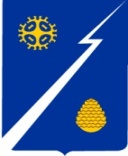 Ханты-Мансийский автономный округ-Югра(Тюменская область)Нижневартовский районГородское поселение ИзлучинскСОВЕТ ДЕПУТАТОВРЕШЕНИЕот 15.04.2022								                     № 237пгт. ИзлучинскО награждении Почетной грамотой Совета депутатов городского поселения Излучинск Рассмотрев материалы, представленные для награждения Почетной грамотой Совета депутатов городского поселения Излучинск, в соответствии с решением Совета депутатов городского поселения Излучинск от 04.02.2010 № 110 «Об утверждении Положений о Почетной грамоте и Благодарственном письме Совета депутатов городского поселения Излучинск», 	Совет  поселения РЕШИЛ:	Наградить Почетной грамотой Совета депутатов городского поселения Излучинск:- за многолетний добросовестный труд и в связи с празднованием 34 - летия со Дня образования поселка городского типа Излучинск:- за многолетний и добросовестный труд, активное участие в общественной жизни поселения и в связи с празднованием 34 - летия со Дня образования поселка городского типа Излучинск:- за высокое профессиональное мастерство, многолетний добросовестный труд и в связи с празднованием 34 - летия со Дня образования поселка городского типа Излучинск:Глава поселения                                                                               И.В. ЗаводскаяЯрмолаЖанну Олеговну-заведующего хозяйством Казенного общеобразовательного учреждения Ханты-Мансийского автономного округа – Югры «Излучинской школы-интерната для обучающихся с ограниченными возможностями здоровья»;ФасхутдиноваАльберта Рафкатовича-инструктора по труду бюджетного учреждения Ханты-Мансийского автономного округа – Югры «Излучинский дом-интернат»;ВасильевуВикторию Сергеевну-педагога-организатора муниципального автономного учреждения дополнительного образования «Спектр»;ПрисакарьОксану Деферовну-педагога дополнительного образования муниципального автономного учреждения дополнительного образования «Спектр»;РонинАндрея Викторовича-заведующего художественно-постановочным отделом Районного муниципального автономного учреждения «Межпоселенческий культурно – досуговый комплекс «Арлекино»;МакаревичаВиктора Юрьевича-начальника участка, участка водоснабжения, муниципального казенного предприятия «Излучинское жилищно-коммунальное хозяйство»;ЕльниковаДениса Алексеевича- начальника участка, участка водоотведения, муниципального казенного предприятия «Излучинское жилищно-коммунальное хозяйство».